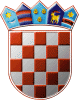 	REPUBLIKA HRVATSKA	DRŽAVNO IZBORNO POVJERENSTVO	REPUBLIKE HRVATSKEKLASA:	003-08/19-01/01URBROJ:	507-02/05-19-10/1Zagreb, 	18. ožujka 2019.IZVADAK IZ ZAPISNIKA148. sjednice Državnog izbornog povjerenstva Republike Hrvatskeodržane 18. ožujka 2019. u 13,00 sati u sjedištu Državnog izbornog povjerenstva Republike Hrvatske, Visoka 15, Zagreb.Dnevni red je prihvaćen te je na sjednici usvojeno:Ad.1. Tekst Obvezatnih uputa koje će se primjenjivati u izborima članova u Europski parlament iz Republike HrvatskeAd.2. Tekst obrazaca za postupak kandidiranja i provedbu izbora članova u Europski parlament iz Republike HrvatskeAd.3. Tekst Priopćenja o raspisanim izborima članova u Europski parlament iz Republike HrvatskeAd.4. Tekst Obavijesti o načinu ostvarivanja prava glasovanja i kandidiranja državljana druge države članice Europske unije za člana Ad.5. Tekst Priopćenja o mjestu i vremenu podnošenja prijedloga kandidacijskih lista na izborima članova u Europski parlament iz Republike HrvatskeAd.6. Tekst Priopćenja o obvezama izbornih sudionika za financiranje izborne promidžbe Ad.7. Odluka o imenovanju informatičkog koordinatora Državno izbornog povjerenstva Republike HrvatskeAd.8. Odluka o utvrđivanju visine naknade za rad informatičkom koordinatoru Državnog izbornog povjerenstva Republike Hrvatske na izborima vijeća i predstavnika nacionalnih manjinaAd.9. RaznoTajnica                           				   Predsjednik       Albina Rosandić, v.r.                    			 	 Đuro Sessa, v.r.